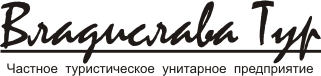 Юр. адрес: РБ 220086, г. Минск, ул. Славинского, 13-54Почт. адрес: РБ 220013, г. Минск, ул. Кульман 1, оф. 109 (1 этаж)IBAN BY72 UNBS 30120079990050009933 в ЗАО «БСББанк», ул. Я Купалы, 25, BIC UNBSBY2X, УНН 191220367Директор: Пришивалко Дмитрий Николаевич, действует основании УставаТел/факс: (029)663 54 22, (044) 7144129; (029) 8775931E-mail: vladislavatur@mail.ruУважаемые коллеги!
Предлагаем присоединиться к формированию
ПРОЕЗДА В ЗАТОКУ с 09.06.2021!11 дней/10 ночейВНИМАНИЕ!!! ОФОРМЛЯЮТСЯ ВСЕ НЕОБХОДИМЫЕ ДОКУМЕНТЫ ДЛЯ ПЕРЕСЕЧЕНИЯ ГРАНИЦЫ. ВЫЕЗД 100%!!!Маршрут: Минск —  Осиповичи —
Бобруйск — Жлобин — Гомель — Затока — МинскСтоимость проезда в обе стороны:взрослые: 70$ + 60 руб. (туруслуга)дети 60$ + 30 руб. (туруслуга)График заездов Примечание Отправление из Минска ориентировочно* 10:30 -12:00 часов дня. Приезд на курорт на следующий день утром (6-10 утра*). Обратный выезд после обеда (16-17 дня*) и прибытие в Минск на следующий день в районе обеда (12-14 дня). *Внимание! Время указано ориентировочно (не учитывая задержки при прохождении границы, форс мажоры на дороге) Отъезд из МинскаПрибытие в ЗатокуОтъезд из ЗатокиПрибытие в Минск30.05.202131.05.202110.06.202111.06.202104.06.202105.06.202115.06.202116.06.202109.06.202110.06.202120.06.202121.06.202114.06.202115.06.202125.06.202126.06.202119.06.202120.06.202130.06.202101.07.202124.06.202125.06.202105.07.202106.07.202129.06.202130.06.202110.07.202111.07.202104.07.202105.07.202115.07.202116.07.202109.07.202110.07.202120.07.202121.07.202114.07.202115.07.202125.07.202126.07.202119.07.202120.07.202130.07.202131.07.202124.07.202125.07.202104.08.202105.08.202129.07.202130.07.202109.08.202110.08.202103.08.202104.08.202114.08.202115.08.202108.08.202109.08.202119.08.202120.08.202113.08.202114.08.202124.08.202125.08.202118.08.202119.08.202129.08.202130.08.202123.08.202124.08.202103.09.202104.09.202128.08.202129.08.202108.09.202109.09.2021